ФЕДЕРАЛЬНОЕ АГЕНТСТВО ЖЕЛЕЗНОДОРОЖНОГО ТРАНСПОРТА Федеральное государственное бюджетное образовательное учреждение высшего профессионального образования«Петербургский государственный университет путей сообщения Императора Александра I»(ФГБОУ ВПО ПГУПС) Кафедра «Электроснабжение железных дорог»РАБОЧАЯ ПРОГРАММАдисциплины«МАРКЕТИНГ В ЭЛЕКТРОЭНЕРГЕТИКЕ» (Б1.В.ДВ.5.2)для направления 13.03.02 «Электроэнергетика и электротехника» по профилю «Менеджмент в электроэнергетике и электротехнике»Форма обучения – очнаяСанкт – Петербург2015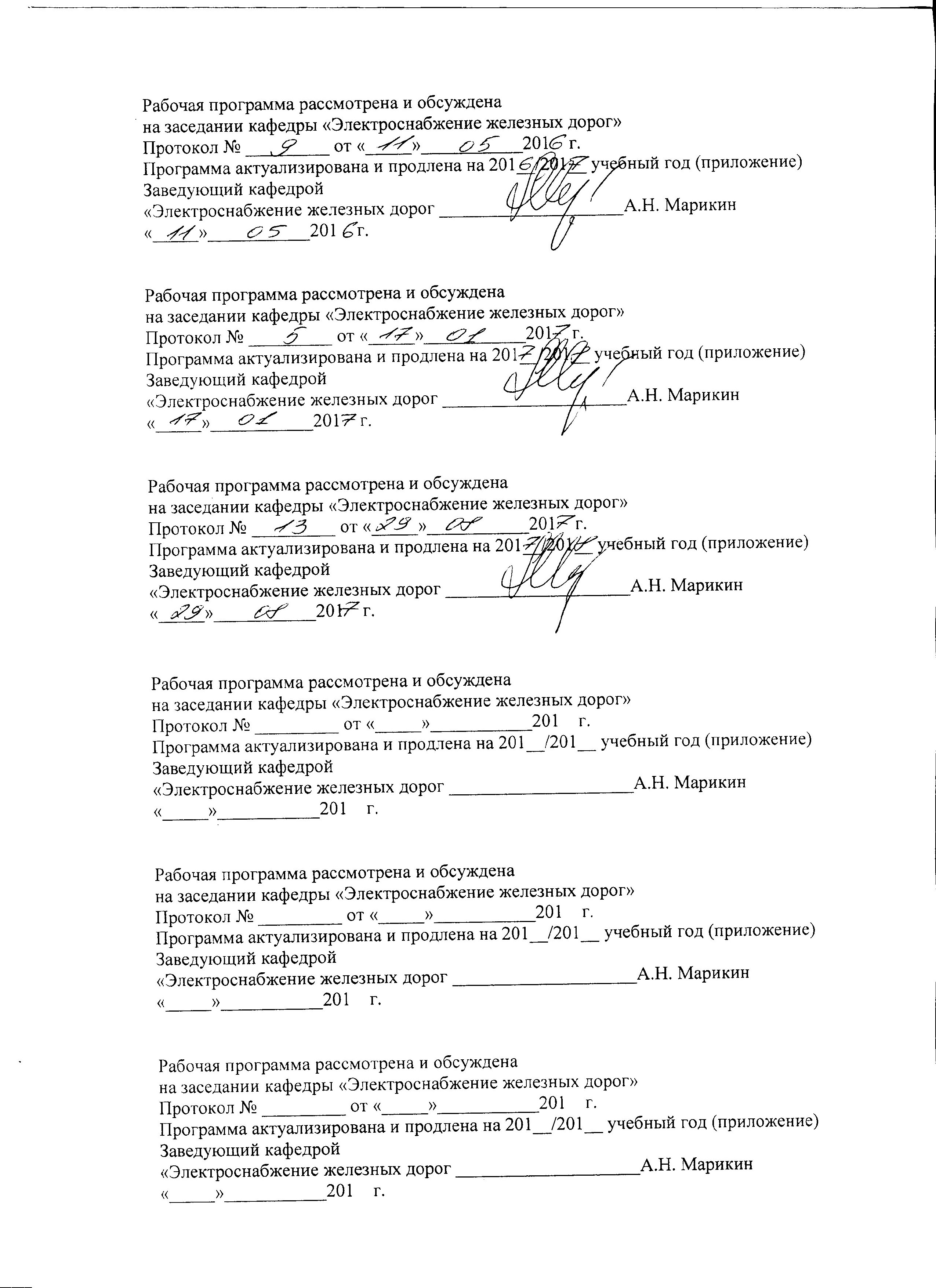 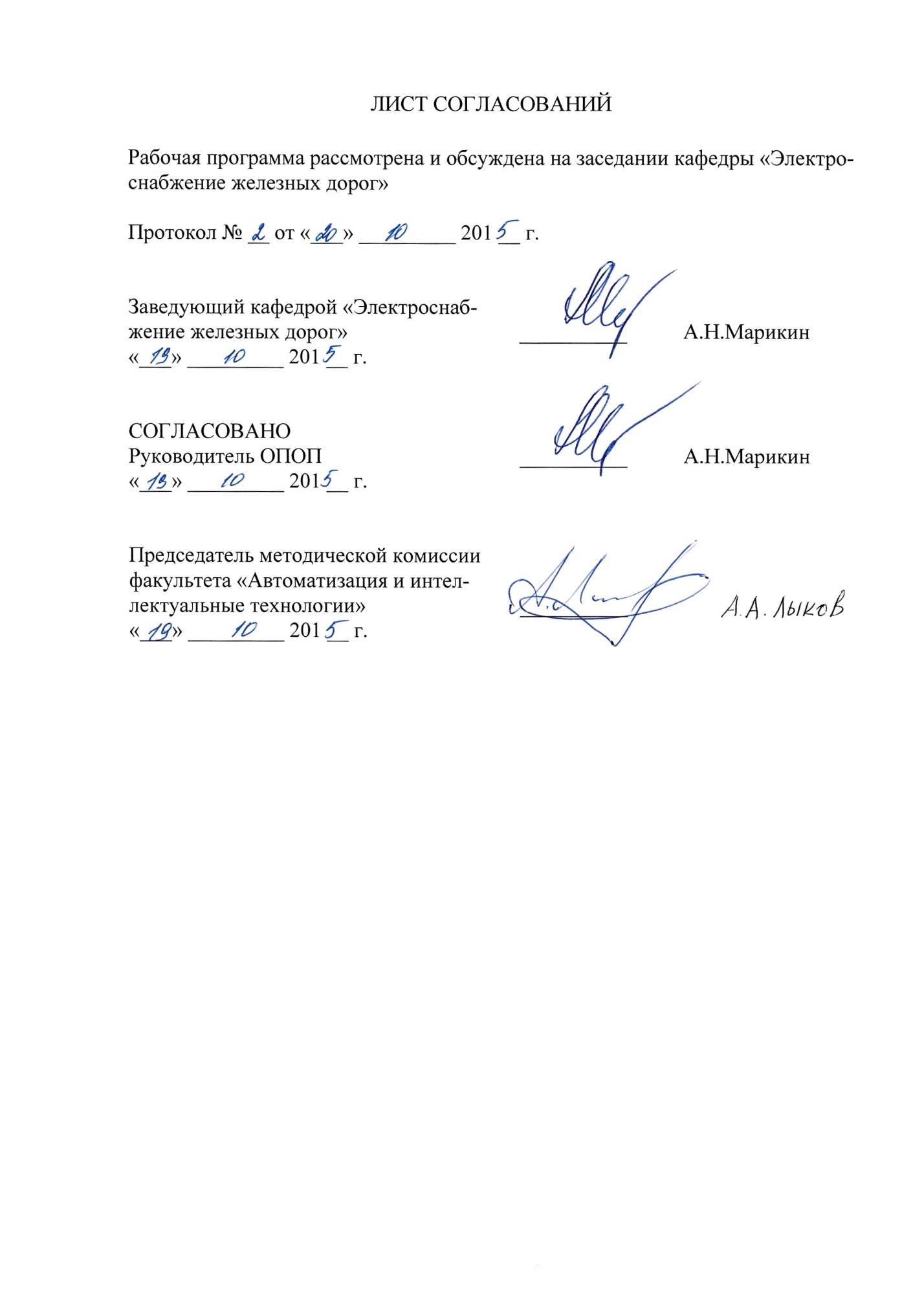 1. Цели и задачи дисциплины	Рабочая программа составлена в соответствии с ФГОС ВО утвержденным 3 сентября 2015 г., приказ № 955 по направлению 13.03.02 «Электроэнергетика и электротехника» по дисциплине «Маркетинг в электроэнергетике».	Целью изучения дисциплины является усвоение обучающимися теоретических основ науки об управлении экономикой в условиях рынка и формирование навыков применения концепции маркетинга на рынке транспортных услуг и электрической энергии как товара.	Для достижения поставленной цели решаются следующие задачи:– системное изложение сущности, особенностей, форм и методов использования маркетинга в электроэнергетике и на транспорте; – раскрытие методов анализа и обработки первичной маркетинговой информации об электроэнергии как товара; – формирование предложений и требований по стратегии, тактике и методам энергоэкономичного транспортного процесса; – освоение системы ценообразования (тарифов) на электрическую энергию на рынке транспортных услуг; – практическое применение маркетинговой концепции при разработке предложений по совершенствованию и развитию электроэнергетики.2. Перечень планируемых результатов обучения по дисциплине, соотнесенных с планируемыми результатами освоения основной профессиональной образовательной программыПланируемыми результатами обучения по дисциплине являются: приобретение знаний, умений, навыков и опыта деятельности.В результате изучения дисциплины обучающийся должен:ЗНАТЬ:– основные положения маркетинга на транспорте и в электроэнергетике; – особенности организации и планирования хозяйственной деятельности службы электрификации и электроснабжения железных дорог; – политику ценообразования (тарифов) на рынке электроэнергии в системе маркетинга;УМЕТЬ:– использовать законодательную базу об электроэнергетике; – применять показатели и стандарт на нормы качества электроэнергии, средства коррекции и экономику управления качеством электроэнергии;ВЛАДЕТЬ:– навыками применения новых методов учета, контроля и управления электропотреблением.Приобретенные знания, умения, навыки и опыт деятельности, характеризующие формирование компетенций, осваиваемые в данной дисциплине, позволяют решать профессиональные задачи, приведенные в соответствующем перечне по видам профессиональной деятельности в п. 2.4 основной профессиональной образовательной программы (ОПОП).Изучение дисциплины направлено на формирование следующих профессиональных компетенций (ПК), соответствующих виду профессиональной деятельности, на который ориентирована программа бакалавриата:в сервисно-эксплуатационной деятельности:–	способностью применять методы и технические средства эксплуатационных испытаний и диагностики электроэнергетического и электротехнического оборудования (ПК-14);– способностью оценивать техническое состояние и остаточный ресурс оборудования (ПК-15);– готовностью к участию в выполнении ремонтов оборудования по заданной методике (ПК-16);– готовностью к составлению заявок на оборудование и запасные части и подготовке технической документации на ремонт (ПК-17).Область профессиональной деятельности обучающихся, освоивших данную дисциплину, приведена в п.2.1 ОПОП.Объекты профессиональной деятельности обучающихся, освоивших данную дисциплину, приведена в п.2.2 ОПОП.3. Место дисциплины в структуре основной профессиональной образовательной программыДисциплина «Маркетинг в электроэнергетике» (Б1.В.ДВ.5.2) относится к вариативной части и является дисциплиной по выбору.4 Объем дисциплины и виды учебной работы5 Содержание и структура дисциплины	5.1 Содержание дисциплины5.2 Разделы дисциплины и виды занятий6. Перечень учебно-методического обеспечения для самостоятельной работы обучающихся по дисциплине7. Фонд оценочных средств для проведения текущего контроля успеваемости и промежуточной аттестации обучающихся по дисциплинеФонд оценочных средств по дисциплине является неотъемлемой частью рабочей программы и представлен отдельным документов, рассмотренным на заседании кафедры и утвержденным заведующим кафедрой.8 Перечень основной и дополнительной учебной литературы, нормативно-правовой документации и других изданий, необходимых для освоения дисциплины 8.1 Перечень основной учебной литературы, необходимой для освоения дисциплины 	1.	Бурков А.Т., Сероносов В.В., Степанская О.А. Маркетинг в электроэнергетике: учебное пособие. –М.: ФГОУ «Учебно-методический центр по образованию на железнодорожном транспорте», 2014. – 284 с.2. Экономика и управление в современной электроэнергетике России: пособие для менеджеров электроэнергетических компаний / Под ред. А.Б.Чубайса.–М.: НП «КОНЦ ЕЭС», 2009.–616 с.8.2 Перечень дополнительной учебной литературы, необходимой для освоения дисциплины1. Менеджмент и маркетинг в электроэнергетике: Учебное пособие для студентов вузов / А.Ф.Дьяков и др. –М.: Из-во МЭИ, 2005.–504 с.2. Ценообразование в маркетинге: Методические указания для студентов вузов.–СПб.: ПГУПС. 2003.–18 с.3. Макаров В.М. Управление проектами в энергетике: Учебное пособие. –СПб.: Из-во СПГТУ. 2006.–96 с.4. Менеджмент в электроснабжении: Учебное пособие/ А.Т.Бурков, Л.Л.Васютинская, А.А.Смирнов, Н.А.Борисенкова. –СПб.:ПГУПС.2007.–85с.5. 	Фомина В.Н. Экономика электроэнергетики: учебник. –М.: ИУЭ ГУУ, ВИПКэнерго, ИПК-госслужба, 2005.–392 с.6. Котельников А.В. Электрификация железных дорог: Мировые тенденции и перспективы. –М.: Интекст, 2002.–104 с.7. ГОСТ 13109-97 «Электрическая энергия. Совместимость технических средств электромагнитная. Нормы качества электрической энергии в системах электроснабжения общего назначения». –М.: Из-во Стандартов, 1998.8.3 Перечень нормативно-правовой документации, необходимых для освоения дисциплины1. Система нормативов NORMACS [Электронный ресурс] - Режим доступа: http:// www.ruselectronic.com/, свободный;2. Официальный сайт информационной сети ТEХЭКСПЕРТ [Электронный ресурс] - Режим доступа: http://www.cntol.ru/, свободный.8.4 Другие издания, необходимые для освоения дисциплины1. Маркетинговое управление на предприятиях электроэнергетики: Методические указания к курсовому и дипломному проектированию/А.Т.Бурков, А.И.Бурьяноватый, В.М.Варенцов и др. –СПб.: ПГУПС, 2008.–18 с.9. Перечень ресурсов информационно-телекоммуникационной сети «Интернет», необходимых для освоения дисциплиныЛичный кабинет обучающегося и электронная информационно-образовательная среда. [Электронный ресурс]. – Режим доступа: http://sdo.pgups.ru/  (для доступа к полнотекстовым документам требуется авторизация).2. Единое окно доступа к образовательным ресурсам Плюс [Электронный ресурс]– Режим доступа: http://window.edu.ru10 Методические указания для обучающихся по освоению дисциплиныПорядок изучения дисциплины следующий:1.	Освоение разделов дисциплины производится в порядке, приведенном в разделе 5 «Содержание и структура дисциплины». Обучающийся должен освоить все разделы дисциплины с помощью учебно-методического обеспечения, приведенного в разделах 6, 8 и 9 рабочей программы. 2.	Для формирования компетенций обучающийся должен представить выполненные типовые контрольные задания или иные материалы, необходимые для оценки знаний, умений, навыков и (или) опыта деятельности, предусмотренные текущим контролем (см. фонд оценочных средств по дисциплине).3.	По итогам текущего контроля по дисциплине, обучающийся должен пройти промежуточную аттестацию (см. фонд оценочных средств по дисциплине).11. Перечень информационных технологий, используемых при осуществлении образовательного процесса по дисциплине, включая перечень программного обеспечения и информационных справочных системПеречень информационных технологий, используемых при осуществлении образовательного процесса по дисциплине:технические средства: компьютерная техника и средства связи (персональные компьютеры, проектор);методы обучения с использованием информационных технологий (демонстрация мультимедийных материалов);электронная информационно-образовательная среда Петербургского государственного университета путей сообщения Императора Александра I [Электронный ресурс]. Режим доступа: http://sdo.pgups.ru.	Дисциплина обеспечена необходимым комплектом лицензионного программного обеспечения, установленного на технических средствах, размещённых в специальных помещениях и помещениях для самостоятельной работы: операционная система Windows, MS Office.12. Описание материально-технической базы, необходимой для осуществления образовательного процесса по дисциплинеМатериально-техническая база обеспечивает проведение всех видов учебных занятий, предусмотренных учебным планом по направлению 13.03.02  «Электроэнергетика и электротехника» по профилю «Менеджмент в электроэнергетике и электротехнике» и соответствует действующим санитарным и противопожарным нормам и правилам.Она содержит:– помещения для проведения занятий лекционного типа, занятий семинарского (практического) типа, выполнения курсовых работ, укомплектованных специализированной мебелью и техническими средствами обучения (настенным экраном с дистанционным управлением, считывающим устройством для передачи информации в компьютер, мультимедийным проектором и другими информационно-демонстрационными средствами). В случае отсутствия в аудитории технических средств обучения для предоставления учебной информации используется переносной проектор и маркерная доска (стена). Для проведения занятий лекционного типа используются учебно-наглядные пособия в виде презентаций, которые обеспечивают тематические иллюстрации в соответствии с рабочей программой дисциплины;– помещения для проведения групповых и индивидуальных консультаций;– помещения для проведения текущего контроля и промежуточной аттестации;– помещения для самостоятельной работы, оснащенные компьютерной техникой с возможностью подключения к сети «Интернет» и обеспечением доступа в электронную информационно-образовательную среду. 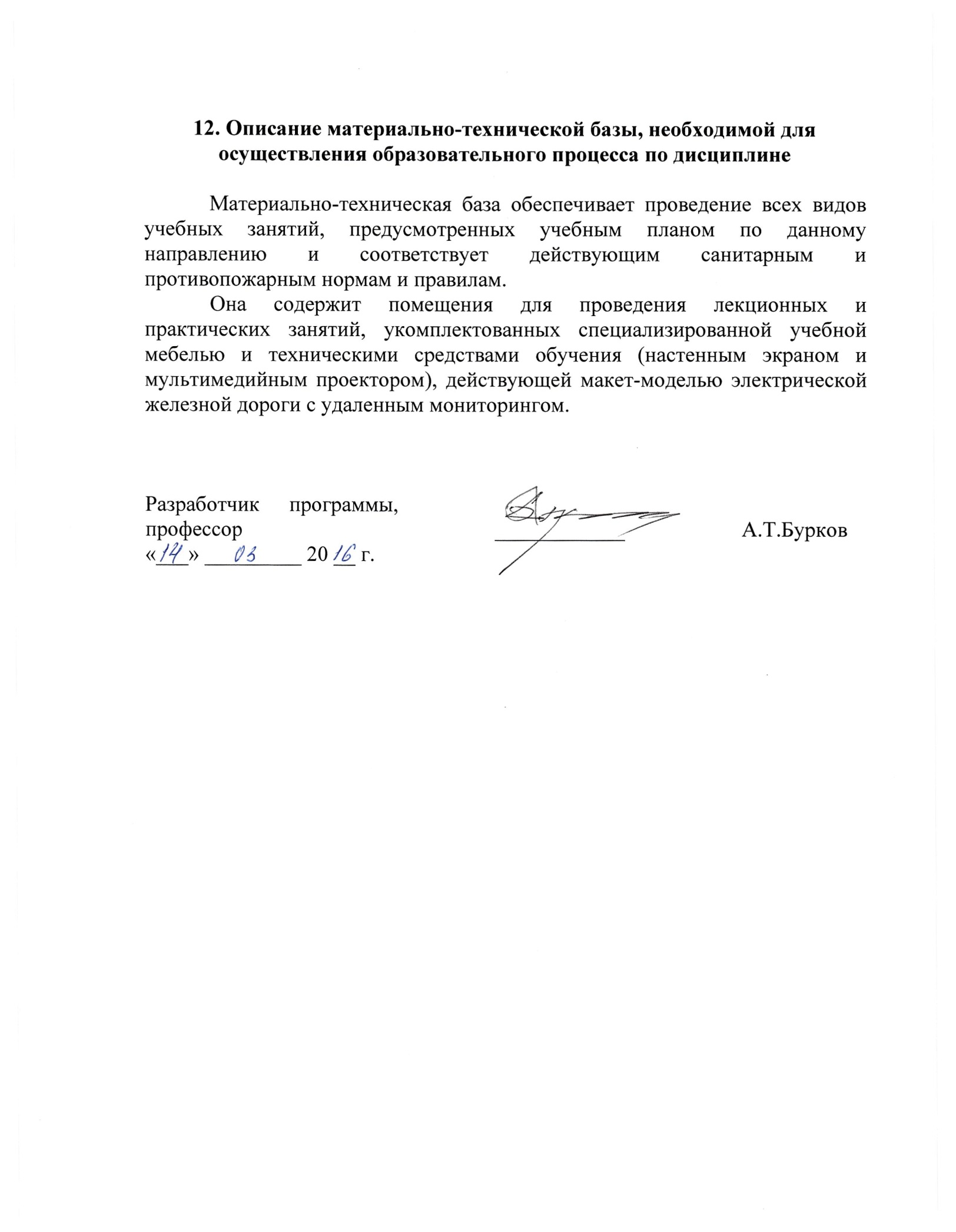 ПриложениеЛИСТ АКТУАЛИЗАЦИИ РАБОЧЕЙ ПРОГРАММЫРабочая программа по дисциплине «Маркетинг в электроэнергетике» (Б1.В.ДВ.6.2) на 2016/2017 учебный год актуализирована «___» _________ 
20 __ г. без изменений.Вид учебной работыВсего часовСеместрВид учебной работыВсего часовVIIIКонтактная работа (по видам учебных занятий)4040В том числе:– лекции (Л)1010– практические занятия (ПЗ)3030– лабораторные работы (ЛР)--Самостоятельная работа (СРС) (всего)104104КонтрольФорма контроля знанийЗ, КРЗ, КРОбщая трудоемкость час/з.е.144/4144/4№ п/пНаименование раздела дисциплиныСодержание раздела1Экономический рост и функции маркетингаМаркетинг как философия и как система управления. Функции маркетинга. Среда маркетинга и маркетинговая информационная система. Товар: качество, жизненные и рыночные циклы. Выбор рыночной модели. Исследование рынка. Электрическая энергия как товар2Реформирование и рыночное развитие электроэнергетикиПерспективы и прогнозы развития электроэнергетики. Рыночное регулирование в электроэнергетике. Нововведение и инновационные процессы. Техническое и инновационное развитие в электроэнергетике. Электрификация и развитие железнодорожного транспорта России. Энергопотребление и электроэнергетический комплекс на железнодорожном транспорте. Оценка энергетической и экономической эффективности электрической и тепловой тяги.3Маркетинг в электроэнергетикеОсобенности маркетинга в электроэнергетике. Оптовый и розничный рынки электроэнергии. Рынки электроэнергии: на сутки вперед, балансирующий рынок, рынок системных услуг, рынок финансовых прав на передачу электроэнергии, новый оптовый рынок электроэнергии и мощности – НОРЭМ. Участники рынка электроэнергии. Себестоимость электрической энергии. Ценообразование и системы тарифов в электроэнергетике. Расчеты тарифов. Управление затратами в энергетических компаниях. Конкуренция на рынках электроэнергии.4Планирование и прогнозирование в электроэнергетикеЭволюция систем планирования. Стратегическое планирование. Энергетическая стратегия Российских железных дорог. Бизнес-план, планирование, бюджетирование.5Методические основы оценки эффективности инвестиций в электроэнергетикеПринципы оценки эффективности инвестиционных проектов. Эффективность инвестиций. Оценка эффективности инвестиций без учета дисконтирования и с учетом дисконтирования. Поток реальных денег и дисконтирование стоимости.6Управление проектами в электроэнергетикеМиссия проекта. Разработка проекта. Бизнес-план инвестиционного проекта. Инвестиционный цикл проекта энергетических объектов.7Менеджмент и маркетинг в экологии и безопасности, системы управления качеством в электроэнергетикеЭнергетика и окружающая среда. Проблемы энергосбережения и экологии. Управление воздействием энергопредприятий на окружающую среду. Техническое регулирование в электроэнергетике и системы управления качеством. Мониторинг в электроэнергетике.8Информационные технологии в электроэнергетикеРоль ИТ-службы в управлении электроэнергетической компанией. Информационные системы электроэнергетики. Многофункциональные микропроцессорные счетчики электроэнергии.9Оперативное управление на предприятиях электроэнергетикиОсобенности оперативного управления при переходе к корпоративному построению организации. Задачи оперативного управления. Риск-менеджмент и антикризисное управление. Нормативные требования, инженерный менеджмент и оперативное управление технологическими процессами. Контроль и анализ в оперативном управлении и управлении финансами. Оптимизация режимов работы электроэнергетического оборудования.№ п/пНаименование раздела дисциплиныЛПЗЛРСРС1Экономический рост и функции маркетинга13-122Реформирование и рыночное развитие электроэнергетики13-123Маркетинг в электроэнергетике26-84Планирование и прогнозирование в электроэнергетике13-125Методические основы оценки эффективности инвестиций в электроэнергетике13-126Управление проектами в электроэнергетике13-127Менеджмент и маркетинг в экологии и безопасности, системы управления качеством в электроэнергетике13-128Информационные технологии в электроэнергетике13-129Оперативное управление на предприятиях электроэнергетики13-12ИТОГО1030104№п/пНаименование разделаПеречень учебно-методического обеспечения1Экономический рост и функции маркетингаБурков А.Т., Сероносов В.В., Степанская О.А. Маркетинг в электроэнергетике: учебное пособие. –М.: ФГОУ «Учебно-методический центр по образованию на железнодорож-ном транспорте», 2014. – 284 с.Фомина В.Н. Экономика электроэнергетики: учебник. –М.: ИУЭ ГУУ, ВИПКэнерго, ИПК-госслужба, 2005.–392 с.Экономика и управление в современной электроэнергетике России: пособие для менеджеров электроэнергетических компаний / Под ред. А.Б.Чубайса.–М.: НП «КОНЦ ЕЭС», 2009.–616 с.Маркетинговое управление на предприятиях электроэнерге-тики: Методические указания к курсовому и дипломному проектированию/А.Т.Бурков, А.И.Бурьяноватый, В.М.Варенцов и др. –СПб.: ПГУПС, 2008.–18 с.2Реформирование и рыночное развитие электроэнергетикиБурков А.Т., Сероносов В.В., Степанская О.А. Маркетинг в электроэнергетике: учебное пособие. –М.: ФГОУ «Учебно-методический центр по образованию на железнодорож-ном транспорте», 2014. – 284 с.Фомина В.Н. Экономика электроэнергетики: учебник. –М.: ИУЭ ГУУ, ВИПКэнерго, ИПК-госслужба, 2005.–392 с.Экономика и управление в современной электроэнергетике России: пособие для менеджеров электроэнергетических компаний / Под ред. А.Б.Чубайса.–М.: НП «КОНЦ ЕЭС», 2009.–616 с.Маркетинговое управление на предприятиях электроэнерге-тики: Методические указания к курсовому и дипломному проектированию/А.Т.Бурков, А.И.Бурьяноватый, В.М.Варенцов и др. –СПб.: ПГУПС, 2008.–18 с.3Маркетинг в электроэнергетикеБурков А.Т., Сероносов В.В., Степанская О.А. Маркетинг в электроэнергетике: учебное пособие. –М.: ФГОУ «Учебно-методический центр по образованию на железнодорож-ном транспорте», 2014. – 284 с.Фомина В.Н. Экономика электроэнергетики: учебник. –М.: ИУЭ ГУУ, ВИПКэнерго, ИПК-госслужба, 2005.–392 с.Экономика и управление в современной электроэнергетике России: пособие для менеджеров электроэнергетических компаний / Под ред. А.Б.Чубайса.–М.: НП «КОНЦ ЕЭС», 2009.–616 с.Маркетинговое управление на предприятиях электроэнерге-тики: Методические указания к курсовому и дипломному проектированию/А.Т.Бурков, А.И.Бурьяноватый, В.М.Варенцов и др. –СПб.: ПГУПС, 2008.–18 с.4Планирование и прогнозирование в электроэнергетикеБурков А.Т., Сероносов В.В., Степанская О.А. Маркетинг в электроэнергетике: учебное пособие. –М.: ФГОУ «Учебно-методический центр по образованию на железнодорож-ном транспорте», 2014. – 284 с.Фомина В.Н. Экономика электроэнергетики: учебник. –М.: ИУЭ ГУУ, ВИПКэнерго, ИПК-госслужба, 2005.–392 с.Экономика и управление в современной электроэнергетике России: пособие для менеджеров электроэнергетических компаний / Под ред. А.Б.Чубайса.–М.: НП «КОНЦ ЕЭС», 2009.–616 с.Маркетинговое управление на предприятиях электроэнерге-тики: Методические указания к курсовому и дипломному проектированию/А.Т.Бурков, А.И.Бурьяноватый, В.М.Варенцов и др. –СПб.: ПГУПС, 2008.–18 с.5Методические основы оценки эффективности инвестиций в электроэнергетикеБурков А.Т., Сероносов В.В., Степанская О.А. Маркетинг в электроэнергетике: учебное пособие. –М.: ФГОУ «Учебно-методический центр по образованию на железнодорож-ном транспорте», 2014. – 284 с.Фомина В.Н. Экономика электроэнергетики: учебник. –М.: ИУЭ ГУУ, ВИПКэнерго, ИПК-госслужба, 2005.–392 с.Экономика и управление в современной электроэнергетике России: пособие для менеджеров электроэнергетических компаний / Под ред. А.Б.Чубайса.–М.: НП «КОНЦ ЕЭС», 2009.–616 с.Маркетинговое управление на предприятиях электроэнерге-тики: Методические указания к курсовому и дипломному проектированию/А.Т.Бурков, А.И.Бурьяноватый, В.М.Варенцов и др. –СПб.: ПГУПС, 2008.–18 с.6Управление проектами в электроэнергетикеБурков А.Т., Сероносов В.В., Степанская О.А. Маркетинг в электроэнергетике: учебное пособие. –М.: ФГОУ «Учебно-методический центр по образованию на железнодорож-ном транспорте», 2014. – 284 с.Фомина В.Н. Экономика электроэнергетики: учебник. –М.: ИУЭ ГУУ, ВИПКэнерго, ИПК-госслужба, 2005.–392 с.Экономика и управление в современной электроэнергетике России: пособие для менеджеров электроэнергетических компаний / Под ред. А.Б.Чубайса.–М.: НП «КОНЦ ЕЭС», 2009.–616 с.Маркетинговое управление на предприятиях электроэнерге-тики: Методические указания к курсовому и дипломному проектированию/А.Т.Бурков, А.И.Бурьяноватый, В.М.Варенцов и др. –СПб.: ПГУПС, 2008.–18 с.7Менеджмент и маркетинг в экологии и безопасности, системы управления качеством в электроэнергетикеБурков А.Т., Сероносов В.В., Степанская О.А. Маркетинг в электроэнергетике: учебное пособие. –М.: ФГОУ «Учебно-методический центр по образованию на железнодорож-ном транспорте», 2014. – 284 с.Фомина В.Н. Экономика электроэнергетики: учебник. –М.: ИУЭ ГУУ, ВИПКэнерго, ИПК-госслужба, 2005.–392 с.Экономика и управление в современной электроэнергетике России: пособие для менеджеров электроэнергетических компаний / Под ред. А.Б.Чубайса.–М.: НП «КОНЦ ЕЭС», 2009.–616 с.Маркетинговое управление на предприятиях электроэнерге-тики: Методические указания к курсовому и дипломному проектированию/А.Т.Бурков, А.И.Бурьяноватый, В.М.Варенцов и др. –СПб.: ПГУПС, 2008.–18 с.8Информационные технологии в электроэнергетикеБурков А.Т., Сероносов В.В., Степанская О.А. Маркетинг в электроэнергетике: учебное пособие. –М.: ФГОУ «Учебно-методический центр по образованию на железнодорож-ном транспорте», 2014. – 284 с.Фомина В.Н. Экономика электроэнергетики: учебник. –М.: ИУЭ ГУУ, ВИПКэнерго, ИПК-госслужба, 2005.–392 с.Экономика и управление в современной электроэнергетике России: пособие для менеджеров электроэнергетических компаний / Под ред. А.Б.Чубайса.–М.: НП «КОНЦ ЕЭС», 2009.–616 с.Маркетинговое управление на предприятиях электроэнерге-тики: Методические указания к курсовому и дипломному проектированию/А.Т.Бурков, А.И.Бурьяноватый, В.М.Варенцов и др. –СПб.: ПГУПС, 2008.–18 с.9Оперативное управление на предприятиях электроэнергетикиБурков А.Т., Сероносов В.В., Степанская О.А. Маркетинг в электроэнергетике: учебное пособие. –М.: ФГОУ «Учебно-методический центр по образованию на железнодорож-ном транспорте», 2014. – 284 с.Фомина В.Н. Экономика электроэнергетики: учебник. –М.: ИУЭ ГУУ, ВИПКэнерго, ИПК-госслужба, 2005.–392 с.Экономика и управление в современной электроэнергетике России: пособие для менеджеров электроэнергетических компаний / Под ред. А.Б.Чубайса.–М.: НП «КОНЦ ЕЭС», 2009.–616 с.Маркетинговое управление на предприятиях электроэнерге-тики: Методические указания к курсовому и дипломному проектированию/А.Т.Бурков, А.И.Бурьяноватый, В.М.Варенцов и др. –СПб.: ПГУПС, 2008.–18 с.Разработчик программы, профессор____________А.Т.Бурков«___» _________ 20 __ г.